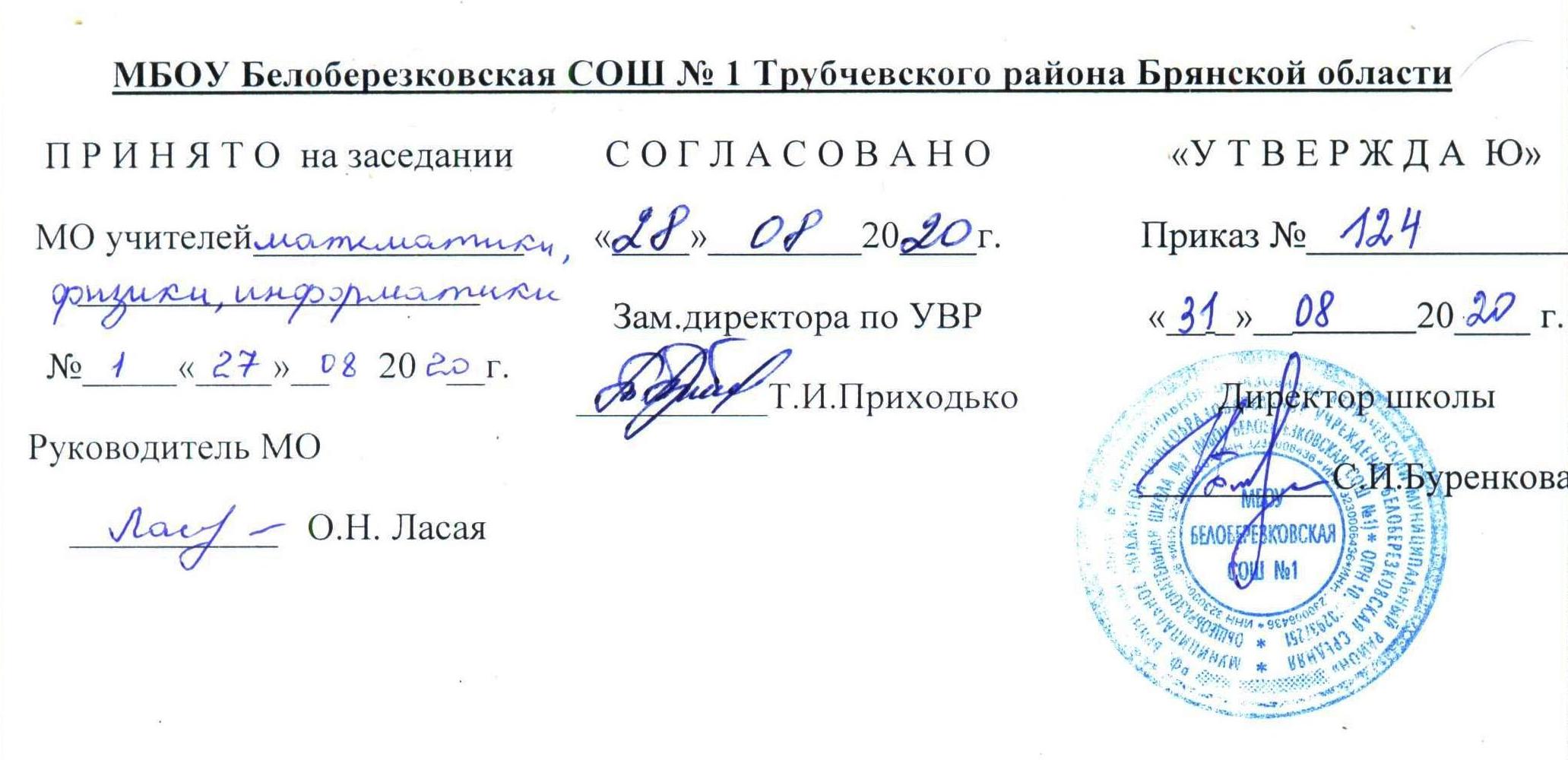 Пояснительная  запискаРабочая программа  элективного курса по математике для обучающихся 11-ых классов составлена  на  основе  авторской  программы  курса по выбору по  математике «Подготовка к ЕГЭ. Функции и их свойства» авт.-сост. учитель математики Хоменко Т.И., 2007 г.Программа  рассчитана  на  34  часа  (1  час  в  неделю)  согласно  Учебному  плану  школы.Учебно-методическое  обеспечение  курса:Авторская  программа  курса по выбору по  математике «Подготовка к ЕГЭ. Функции и их свойства» авт.-сост. учитель математики Хоменко Т.И. , МС РОО, 2007 г.УчебникАлгебра и начала анализа: Учебник для 10-11 кл. общеобразоват. учреждений под редакцией Мордкович А. Г.. – М., 2010.Дополнительная  литература:Лысенко Ф. Ф. Математика. Подготовка к ЕГЭ, «М. Легион» 2014г.Мордкович А. Г., Алгебра. 10-11 кл.: Учебн. для общеобразоват. учреждений – М, Мнемозина, 2010.Мордкович А. Г., Алгебра. 10-11 кл.: Задачник для общеобразоват. учреждений – М, Мнемозина, 2010.Никольский С. М. Алгебра и начала анализа для учащихся 11 кл. общеобразовательная школа, «Просвещение» 2009г.ЕГЭ. Математика. Профильный уровень: типовые экзаменационные варианты/ под ред. И. В. Ященко.-М.: Издательство «Национальное образование», 2017.-256с.- (ЕГЭ. ФИПИ - школе) Цель курса:- подготовить учащихся к сдаче ЕГЭ.Задачи  программы: - сформировать навыки использования новых приемов, которые не совсем привычны для учащихся; - способствовать приобретению навыков самостоятельного выбора способа решения, в результате чего многие трудные задачи становятся вполне посильными;  - создать условия для формирования ценностно-смысловой, нравственной основы развития учащихся в области их дальнейшей деятельности.Требования  к  уровню  подготовки  учащихся: В результате  изучения  курса в 11   классе  учащиеся  должнызнать: 	способы нахождения области определения,  области значения функции; свойства функции;правила нахождения производной;нестандартные методы решения уравнений.уметь:использовать  свойства функции для вычисления выражений,решения уравнений;применять свойства функций в нестандартных ситуациях;находить значения параметров, при которых функция принимает экстремальные значения;читать свойства функции по графику её производной.приобрести навыки:позволяющие успешно осваивать программу старшей школы  проведения исследовательских практических работ самостоятельной работы со справочными материалами и дополнительной литературой Содержание  курсаОпределение графика функции по её свойствам. Нахождение по графику функции области определения, области значения функции. Свойство чётности функции. Определение по графику промежутков возрастания, убывания функции. Ограниченность функции. Нахождение множества значений тригонометрических функций. Использование свойств функций для решения уравнений. Использование производной для нахождения значения выражений. Касательная к графику функции. Нахождение критических точек функции. Исследование функции по графику производной. Промежутки возрастания (убывания) функции. Решение уравнений с использованием производной.Учебно - тематический план:Определение графика функции по её свойствам - 2 часаСвойство чётности функции – 2 часаОпределение по графику промежутков возрастания, убывания функции- 2 часаОграниченность функции – 2 часаНахождение множества значений тригонометрических функций- 1 часИспользование свойств функций для решения уравнений – 2 часаИспользование производной для нахождения значения выражений – 2 часаКасательная к графику функции – 4 часаНахождение критических точек функции – 3 часаИсследование функции по графику производной – 2 часаЗадания с параметрами  - 4 часа Решение уравнений с использованием производной – 2 часаНахождение наибольшего (наименьшего) целого значения из E(y) – 3 часаОпределение D(y) и E(y) по свойствам функции   - 3 часаФормы промежуточного контроляУстный опрос, тестирование, самостоятельная работа, индивидуальная практическая работа с выбором задания.Форма итогового контроляИндивидуальная практическая работа с выбором задания Список литературы:1.Авторская  программа  курса по  математике «Подготовка к ЕГЭ. Функции и их свойства» авт.-сост. учитель математики Хоменко Т.И., МС РОО, 2007 г.2. Мордкович А. Г., Алгебра. 10-11 кл.: Учебн. для общеобразоват. учреждений – М, Мнемозина, 2010.3. Мордкович А. Г., Алгебра и начала анализа: Задачник для общеобразоват. учреждений – М, Мнемозина, 2010.КАЛЕНДАРНО - ТЕМАТИЧЕСКОЕ ПЛАНИРОВАНИЕ